ОКПО 96233306 ОГРН 106022007022 ИНН 0236004768                 ҠАРАР                                                                                       Р Е Ш Е Н И Е«15» октябрь   2013 йыл	         №  102/2             от «15» октября  2013 годаОб утверждении Положения о дорожной деятельности в отношении автомобильных дорог местного значения в границах населенных пунктов сельского поселения Абдуллинский сельсовет муниципального района Мечетлинский район  Республики Башкортостан»              В соответствии с Федеральными законами от 06.10.2003  № 131-ФЗ «Об общих принципах организации местного самоуправления в Российской Федерации», от 08.11.2007 № 257-ФЗ «Об автомобильных дорогах и о дорожной деятельности в Российской Федерации и о внесении изменений в отдельные законодательные акты Российской Федерации», от 10.12.1995  № 196-ФЗ «О безопасности дорожного движения», от 09.02.2007 № 16-ФЗ «О транспортной безопасности», Уставом  сельского поселения Абдуллинский сельсовет муниципального района Мечетлинский район Республики Башкортостан Совет сельского поселения Абдуллинский сельсовет решил:1. Утвердить «Положение о дорожной деятельности в отношении автомобильных дорог местного значения в границах населенных пунктов сельского поселения Абдуллинский сельсовет муниципального района Мечетлинский район Республики Башкортостан  согласно приложению.2. Настоящее решение обнародовать в здании Администрации сельского поселения .3. Контроль исполнения настоящего решения возложить на постоянную комиссию по бюджету, налогам и вопросам муниципальной собственности.4. Настоящее решение вступает в силу с момента его обнародования.Глава сельского поселения  Абдуллинскийсельсовет муниципального районаМечетлинский район Республики Башкортостан                            Р.Г.Нусратуллин                                                     д.Абдуллино                                                                         Приложение к решению Совета сельского поселения Абдуллинский сельсовет муниципального района Мечетлинский  район  Республики Башкортостан от «15»  октября 2013г № 101/2ПОЛОЖЕНИЕо дорожной деятельности в отношении автомобильных дорог местного значения в границах населенных пунктов сельского поселения Абдуллинский сельсовет муниципального района Мечетлинский район Республики БашкортостанНастоящее Положение о дорожной деятельности в отношении автомобильных дорог местного значения в границах населенных пунктов Абдуллинский сельского поселения (далее – Положение) разработано на основании федеральных законов от 06.10.2003 № 131-ФЗ «Об общих принципах организации местного самоуправления в Российской Федерации», от 08.11.2007 № 257-ФЗ «Об автомобильных дорогах и о дорожной деятельности в Российской Федерации и о внесении изменений в отдельные законодательные акты Российской Федерации», от 10.12.1995 № 196-ФЗ «О безопасности дорожного движения», от 09.02.2007 № 16-ФЗ «О транспортной безопасности» и других нормативных правовых актов и регулирует отношения, возникающие в связи с использованием автомобильных дорог и осуществлением дорожной деятельности.Действие настоящего Положения распространяется на муниципальные автомобильные дороги, находящиеся в границах населенных пунктов сельского поселения Абдуллинский сельсовет муниципального района Мечетлинский район Республики Башкортостан, (далее по тексту - в границах поселения).1. Общие положения1.1. Дорожная деятельность в отношении автомобильных дорог местного значения в границах поселения включает в себя деятельность по проектированию, строительству, реконструкции, капитальному ремонту, ремонту и содержанию автомобильных дорог и должна обеспечивать безопасность дорожного движения.1.2. Владельцами автомобильных дорог являются Администрация сельского поселения Абдуллинский сельсовет муниципального района Мечетлинский район Республики Башкортостан  (далее – Администрация  сельского поселения), физические или юридические лица, владеющие автомобильными дорогами на вещном праве в соответствии с законодательством Российской Федерации.1.3. Автомобильные дороги в зависимости от вида разрешенного использования подразделяются на автомобильные дороги общего пользования и автомобильные дороги не общего пользования.Автомобильными дорогами общего пользования местного значения поселения являются автомобильные дороги общего пользования в границах населенных пунктов поселения, за исключением автомобильных дорог общего пользования федерального, регионального или межмуниципального значения, частных автомобильных дорог. Перечень автомобильных дорог общего пользования местного значения поселения утверждается постановлением Администрации сельского поселения.К автомобильным дорогам общего пользования относятся автомобильные дороги, предназначенные для движения транспортных средств неограниченного круга лиц.К автомобильным дорогам не общего пользования относятся автомобильные дороги, находящиеся в собственности, во владении или в пользовании исполнительных органов государственной власти, местных Администраций (исполнительно-распорядительных органов муниципальных образований), физических или юридических лиц и используемые ими исключительно для обеспечения собственных нужд либо для государственных или муниципальных нужд. Перечни автомобильных дорог не общего пользования федерального, регионального или межмуниципального значения утверждаются соответственно уполномоченными федеральными органами исполнительной власти, высшим исполнительным органом государственной власти субъекта Российской Федерации. В перечень автомобильных дорог не общего пользования регионального или межмуниципального значения не могут быть включены автомобильные дороги не общего пользования федерального значения и их участки. Перечень автомобильных дорог не общего пользования местного значения утверждается постановлением Администрации сельского поселения.1.4. К собственности поселения относятся автомобильные дороги общего и не общего пользования в границах населенных пунктов поселения, за исключением автомобильных дорог федерального, регионального или межмуниципального значения, частных автомобильных дорог.1.5. К собственности физических или юридических лиц относятся автомобильные дороги, построенные физическими или юридическими лицами за счет собственных средств на предоставленных таким лицам в установленном земельным законодательством порядке земельных участках, или автомобильные дороги, переданные в собственность таких лиц в соответствии с законодательством Российской Федерации.2. Полномочия Совета сельского поселения Абдуллинский сельсовет муниципального района Мечетлинский район Республики Башкортостан2.1. К полномочиям Совета сельского поселения Абдуллинский сельсовет муниципального района Мечетлинский район Республики Башкортостан  в области дорожной деятельности в отношении автомобильных дорог местного значения поселения относятся:1. принятие нормативных правовых актов по вопросу дорожной деятельности в отношении автомобильных дорог местного значения в границах поселения, в соответствии с действующим законодательством;2. утверждение перечней объектов строительства, реконструкции, ремонта и содержания автомобильных дорог;3. принятие решений об установлении границ придорожных полос частных автомобильных дорог или об изменении границ таких придорожных полос в отношении частных автомобильных дорог, которые расположены в границах поселения или строительство которых планируется осуществлять в границах поселения;4. утверждение расходов бюджета поселения на очередной финансовый год и плановый период на осуществление дорожной деятельности в отношении автомобильных дорог местного значения;5. утверждение плана мероприятий в соответствии с программой по осуществлению дорожной деятельности в отношении автомобильных дорог местного значения;6. осуществление контроля за исполнением нормативных правовых актов в области дорожной деятельности в отношении автомобильных дорог местного значения в сельском поселении;7. осуществление иных полномочий предусмотренных Федеральными законами Российской Федерации, законами Республики Башкортостан.3. Полномочия администрации сельского поселения Абдуллинский сельсовет муниципального района Мечетлинский район Республики Башкортостан3.1. К полномочиям администрации сельского поселения Абдуллинский сельсовет муниципального района Мечетлинский район Республики Башкортостан в области дорожной деятельности в отношении автомобильных дорог местного значения  сельского поселения относятся:1) осуществление дорожной деятельности в отношении автомобильных дорог местного значения;2) осуществление контроля за обеспечением сохранности автомобильных дорог местного значения;3) разработка и принятие в пределах своих полномочий нормативных правовых актов, регулирующих отношения, возникающие в связи с использованием автомобильных дорог и осуществлением дорожной деятельности;4) разработка основных направлений инвестиционной политики в области развития автомобильных дорог местного значения;5) принятие решений об использовании на платной основе автомобильных дорог общего пользования местного значения, участков автомобильных дорог и о прекращении такого использования;6) определение методики расчета и максимального размера платы за проезд транспортных средств по платным автомобильным дорогам общего пользования местного значения, платным участкам указанных автомобильных дорог;7) утверждение перечня автомобильных дорог общего пользования местного значения, перечня автомобильных дорог не общего пользования местного значения;8) присвоение идентификационных номеров автомобильным дорогам местного значения;9) присвоение наименований автомобильным дорогам общего пользования местного значения сельского поселения, по согласованию с уполномоченным органом исполнительной сельского поселения Абдуллинский сельсовет муниципального района Мечетлинский район Республики Башкортостан;10) выдача разрешений на строительство, реконструкцию, капитальный ремонт объектов дорожного сервиса в границах придорожных полос автомобильной дороги, если строительство, реконструкция, капитальный ремонт таких объектов планируется осуществлять в границах поселения, в порядке, установленном Градостроительным кодексом Российской Федерации;11) согласование прокладки или переустройства инженерных коммуникаций в границах придорожных полос автомобильной дороги, осуществляемой владельцами таких инженерных коммуникаций или за их счет при наличии согласия в письменной форме владельца автомобильной дороги и на основании разрешения на строительство, выдаваемого в соответствии с Градостроительным кодексом Российской Федерации и настоящим Федеральным законом (в случае, если для прокладки или переустройства таких инженерных коммуникаций требуется выдача разрешения на строительство). Согласие должно содержать технические требования и условия, подлежащие обязательному исполнению владельцами таких инженерных коммуникаций при их прокладке или переустройстве;12) определение размера вреда, причиняемого транспортными средствами, осуществляющими перевозки тяжеловесных грузов при движении по автомобильным дорогам общего пользования местного значения;13) установление стоимости и перечня услуг по присоединению объектов дорожного сервиса к автомобильным дорогам общего пользования местного значения;14) использование автомобильных дорог при организации и проведении мероприятий по гражданской обороне, мобилизационной подготовке в соответствии с законодательством Российской Федерации, ликвидация последствий чрезвычайных ситуаций на автомобильных дорогах в соответствии с законодательством Российской Федерации в области защиты населения и территорий от чрезвычайных ситуаций;15) принятие мер к обустройству находящихся в ведении поселения автомобильных дорог общего пользования местного значения предусмотренными объектами сервиса в соответствии с нормами проектирования, планами строительства и генеральными схемами размещения указанных объектов, организация их работы в целях максимального удовлетворения потребностей участников дорожного движения и обеспечения их безопасности, представление информации участникам дорожного движения о наличии таких объектов и расположении ближайших учреждений здравоохранения и связи, а равно информацию о безопасных условиях движения на соответствующих участках дорог;16) выдача специальных разрешений в случае, если маршрут, часть маршрута транспортного средства, осуществляющего перевозки опасных, тяжеловесных и (или) крупногабаритных грузов, проходят по автомобильным дорогам местного значения поселения, при условии, что маршрут такого транспортного средства проходит в границах такого поселения и указанные маршрут, часть маршрута не проходят по автомобильным дорогам федерального, регионального или межмуниципального, местного значения муниципального района, участкам таких автомобильных дорог;17) утверждение нормативов финансовых затрат на капитальный ремонт, ремонт, содержание автомобильных дорог местного значения и правил расчета размера ассигнований местного бюджета на указанные цели;18) требовать от владельцев железнодорожных путей установки на железнодорожных переездах устройств, предназначенных для обеспечения безопасности дорожного движения, а также обязанность принимать по требованию владельцев железнодорожных путей меры в случаях, если дорожные сооружения угрожают безопасности движения железнодорожного транспорта;19) взаимодействие с субъектами транспортной инфраструктуры, органами государственной власти;20) содействие в реализация планов обеспечения транспортной безопасности объектов транспортной инфраструктуры и транспортных средств осуществляемые субъектами транспортной инфраструктуры;21) информационное обеспечение пользователей автомобильными дорогами общего пользования местного значения;22) осуществление иных полномочий предусмотренных Федеральными законами Российской Федерации, законами Республики Башкортостан.3.2. Администрация сельского поселения имеет право заключать соглашения с органами местного самоуправления  муниципального района Мечетлинский район Республики Башкортостан  о передаче им осуществления части своих полномочий в области дорожной деятельности.4. Строительство, реконструкция, капитальный ремонт, ремонт автомобильных дорог4.1. Ремонт пересечений и примыканий в отношении частных автомобильных дорог допускается при наличии согласия в письменной форме собственников таких автомобильных дорог, при этом с собственниками таких автомобильных дорог должны быть согласованы порядок осуществления работ по ремонту указанных пересечений и примыканий и объем таких работ.4.2. Лица, осуществляющие строительство, реконструкцию, капитальный ремонт, ремонт пересечений или примыканий без согласия, без разрешения на строительство или с нарушением технических требований и условий, подлежащих обязательному исполнению, по требованию органа, уполномоченного на осуществление государственного строительного надзора, и (или) владельцев автомобильных дорог обязаны прекратить осуществление строительства, реконструкции, капитального ремонта, ремонта пересечений и примыканий, осуществить снос незаконно возведенных сооружений, иных объектов и привести автомобильные дороги в первоначальное состояние. В случае отказа от исполнения указанных требований владелец автомобильной дороги выполняет работы по ликвидации построенных пересечений или примыканий с последующей компенсацией затрат за счет лиц, виновных в незаконном возведении указанных сооружений, иных объектов, в соответствии с законодательством Российской Федерации.4.3. Строительство, реконструкцию, капитальный ремонт, ремонт пересечений и примыканий, в том числе расходы на выполнение дополнительных работ, связанных с обеспечением безопасности дорожного движения, водоотведения и исполнением других установленных техническими регламентами требований, осуществляются в соответствии с Градостроительным кодексом Российской Федерации, федеральными законами, генеральным планом сельского поселения Абдуллинский сельсовет муниципального района Мечетлинский район Республики Башкортостан. Расходы несут лица, в интересах которых осуществляются строительство, реконструкция, капитальный ремонт, ремонт пересечений или примыканий.4.4. Строительство, реконструкция в границах придорожных полос автомобильной дороги объектов капитального строительства, объектов, предназначенных для осуществления дорожной деятельности, объектов дорожного сервиса, установка рекламных конструкций, информационных щитов и указателей допускаются при наличии согласия в письменной форме владельца автомобильной дороги. Это согласие должно содержать технические требования и условия, подлежащие обязательному исполнению лицами, осуществляющими строительство, реконструкцию в границах придорожных полос автомобильной дороги таких объектов, установку рекламных конструкций, информационных щитов и указателей.4.5. Капитальный ремонт или ремонт автомобильных дорог осуществляется в случае несоответствия транспортно-эксплуатационных характеристик автомобильных дорог требованиям технических регламентов.4.6. Ремонт автомобильных дорог осуществляется в соответствии с требованиями технических регламентов в целях поддержания бесперебойного движения транспортных средств по автомобильным дорогам и безопасных условий такого движения, а также обеспечения сохранности автомобильных дорог в соответствии с правилами, установленными Федеральным законом от 08.11.2007г. №257-ФЗ «Об автомобильных дорогах и о дорожной деятельности в Российской Федерации и о внесении изменений в отдельные законодательные акты Российской Федерации».В случае ремонта автомобильных дорог владельцы автомобильных дорог обязаны информировать пользователей автомобильными дорогами о сроках такого ремонта и возможных путях объезда.4.7. К основным мероприятиям по ремонту в целях обеспечения безопасности движения и улучшению его организации относятся:- поддержание требуемой ровности покрытия, устранение дефектов покрытий в виде выбоин, ям, трещин и других деформаций;- поддержание требуемой шероховатости покрытия, обеспечивающей необходимый коэффициент сцепления колеса автомобилей с покрытием;- поддержание поверхности дороги в чистом состоянии путем своевременного удаления с нее пыли, грязи, песка и предотвращение возможности выезда на дорогу транспортных средств в не предусмотренных для этой цели местах;- предупреждение образования и ликвидация зимней скользкости;- укрепление обочин, недопущение обнажения кромки покрытия, обеспечение отвода воды с обочин, предотвращение образования на обочинах размывов, ям, колей и других неровностей;- обеспечение видимости на всем протяжении дороги, в том числе в местах прохождения дорог в выемках, на перекрестках, на железнодорожных переездах, путем удаления с полосы отвода древесно-кустарниковой растительности, снежных валов, недопущение размещения на ней будок, киосков, заборов, не относящихся к элементам благоустройства дороги, а также удаление ранее установленных подобных объектов;- улучшение организации движения и повышение его безопасности путем установки дорожных знаков, ограждений и нанесения разметки, устройства искусственных неровностей, аварийных съездов и применения других технических средств и методов.5. Содержание автомобильных дорог5.1. Содержание и ремонт автомобильных дорог осуществляются в соответствии с требованиями технических регламентов в целях поддержания бесперебойного движения транспортных средств по автомобильным дорогам и безопасных условий такого движения, а также обеспечения сохранности и содержания автомобильных дорог устанавливается в соответствии действующим законодательством, настоящим положением, Порядком содержания и ремонта автомобильных дорог общего пользования местного значения, утвержденным постановлением Администрации поселения, и иными принятыми в соответствии с ними муниципальными нормативными правовыми актами поселения.5.2. Содержание и ремонт дорог общего пользования местного значения обеспечиваются Администрацией поселения с привлечением в установленном порядке специализированных организаций, в пределах утвержденного бюджета.5.3. Мероприятия по обеспечению безопасности движения должны осуществляться в первую очередь на наиболее аварийных и опасных участках дорог. Администрации поселения утверждает мероприятия по обеспечению безопасности дорожного движения в пределах своей компетенции.6. Размещение объектов дорожного сервиса6.1. Размещение объектов дорожного сервиса в границах полосы отвода автомобильной дороги должно осуществляться в соответствии с документацией по планировке территории и требованиями технических регламентов. Размещение объектов дорожного сервиса в границах придорожных полос автомобильной дороги местного значения должно осуществляться в соответствии с действующим законодательством.6.2. Обеспечение автомобильной дороги объектами дорожного сервиса не должно ухудшать видимость на автомобильной дороге, другие условия безопасности дорожного движения, а также условия использования и содержания автомобильной дороги и расположенных на ней сооружений и иных объектов.6.3. Объекты дорожного сервиса должны быть оборудованы стоянками и местами остановки транспортных средств, а также подъездами, съездами и примыканиями в целях обеспечения доступа к ним с автомобильной дороги и обустроены элементами обустройства автомобильной дороги в целях обеспечения безопасности дорожного движения.Строительство, реконструкция, капитальный ремонт, ремонт и содержание подъездов, съездов и примыканий, стоянок и мест остановки транспортных средств, осуществляются владельцем объекта дорожного сервиса или за его счет.6.4. Владельцы объектов дорожного сервиса при содержании данных объектов обязаны выполнять требования установленные настоящим положением, правилами благоустройства, утвержденными решением Совета сельского поселения Абдуллинский  сельсовет муниципального района Мечетлинский районРеспублики Башкортостан, а также иными принимаемыми в соответствии с ними нормативными правовыми актами.6.5. Земельные участки в границах полос отвода автомобильных дорог могут предоставляться в установленном настоящим Положением порядке гражданам и юридическим лицам для размещения объектов дорожного сервиса. Для создания необходимых условий использования автомобильных дорог и их сохранности, обеспечения соблюдения требований безопасности дорожного движения и обеспечения безопасности граждан создаются придорожные полосы автомобильных дорог. Установление границ полос отвода автомобильных дорог и границ придорожных полос автомобильных дорог, использование таких полос отвода и придорожных полос осуществляются в соответствии с законодательством Российской Федерации об автомобильных дорогах и о дорожной деятельности.7. Полоса отвода автомобильной дороги7.1. Предоставление земельных участков, находящихся в муниципальной собственности, для размещения автомобильных дорог местного значения осуществляется в соответствии с действующим законодательством.7.2. В целях создания условий для строительства или реконструкции автомобильных дорог местного значения в порядке, установленном земельным законодательством, осуществляется резервирование земель или земельных участков для муниципальных нужд.7.3. Границы полосы отвода автомобильной дороги определяются на основании документации по планировке территории. Подготовка документации по планировке территории, предназначенной для размещения автомобильных дорог местного значения и(или) объектов дорожного сервиса, осуществляется с учетом утверждаемых Правительством Российской Федерации норм отвода земель для размещения указанных объектов.7.4. В границах полосы отвода автомобильной дороги местного значения запрещается:- выполнение работ, не связанных со строительством, с реконструкцией, капитальным ремонтом, ремонтом и содержанием автомобильной дороги местного значения, а также с размещением объектов дорожного сервиса;- размещение зданий, строений, сооружений и других объектов, не предназначенных для обслуживания автомобильной дороги местного значения, ее строительства, реконструкции, капитального ремонта, ремонта и содержания и не относящихся к объектам дорожного сервиса;- распашка земельных участков, покос травы, осуществление рубок и повреждение лесных насаждений и иных многолетних насаждений, снятие дерна и выемка грунта, за исключением работ по содержанию полосы отвода автомобильной дороги местного значения или ремонту автомобильной дороги местного значения, ее участков;- выпас животных, а также их прогон через автомобильные дороги местного значения вне специально установленных мест;- установка рекламных конструкций, не соответствующих требованиям технических регламентов и(или) нормативным правовым актам о безопасности дорожного движения;- установка информационных щитов и указателей, не имеющих отношения к обеспечению безопасности дорожного движения или осуществлению дорожной деятельности.8. Общие требования к использованию автомобильных дорог в поселении8.1. Право использования автомобильных дорог общего пользования местного значения имеют физические и юридические лица.8.2. Жители поселения и другие пользователи автомобильных дорог должны содержать транспортные средства в исправном состоянии в целях обеспечения безопасности дорожного движения, сохранности автомобильных дорог, а также недопущения загрязнения окружающей среды.8.3. Использование автомобильных дорог осуществляется с соблюдением Правил дорожного движения, устанавливаемых в соответствии с законодательством Российской Федерации о безопасности дорожного движения.8.4. Пользователи автомобильных дорог местного значения имеют право:1) свободно и бесплатно осуществлять проезд транспортных средств, перевозки пассажиров, грузов по автомобильным дорогам общего пользования местного значения, за исключением случаев временного ограничения или прекращения движения транспортных средств по автомобильным дорогам местного значения в соответствии с настоящим Положением;2) получать компенсацию вреда, причиненного их жизни, здоровью или имуществу в случае строительства, реконструкции, капитального ремонта, ремонта и содержания автомобильных дорог местного значения, вследствие нарушений требований настоящего Положения, требований технических регламентов лицами, осуществляющими строительство, реконструкцию, капитальный ремонт, ремонт и содержание автомобильных дорог, в порядке, предусмотренном гражданским законодательством;3) получать оперативную информацию о маршрутах транспортных средств по автомобильным дорогам местного значения, об условиях, о временном ограничении и прекращении движения транспортных средств по автомобильным дорогам местного значения, допустимых нагрузках в расчете на одну ось, скорости движения транспортных средств и об иных предусмотренных настоящим Положением сведениях;4) пользоваться иными правами, предусмотренными настоящим Положением и иными муниципальными правовыми актами.8.5. Пользователям автомобильными дорогами местного значения запрещается:1) осуществлять движение по автомобильным дорогам на транспортных средствах, имеющих элементы конструкций, которые могут нанести повреждение автомобильным дорогам;2) осуществлять перевозки по автомобильным дорогам опасных, тяжеловесных и (или) крупногабаритных грузов без специальных разрешений, выдаваемых в порядке, предусмотренном настоящим Федеральным законом.3) загрязнять дорожное покрытие, полосы отвода и придорожные полосы автомобильных дорог, а также использовать водоотводные сооружения автомобильных дорог для стока или сброса вод;4) создавать условия, препятствующие обеспечению безопасности дорожного движения;5) использовать дороги и проезды для складирования грунта, мусора, строительных и прочих материалов, если это не связано с ремонтом дорог;6) организовывать на дорогах и проездах автостоянки, кроме специально отведенных мест, устанавливать гаражи, временные торговые точки и кафе;7) производить мойку и чистку автотранспортных средств, осуществлять слив отходов8) выливать жидкие бытовые отходы и откачивать воду на дороги, проезды и тротуарные дорожки;9) осуществлять выпас животных, а также их прогон через автомобильные дороги вне специально установленных мест, согласованных с владельцами автомобильных дорог;10) повреждать автомобильные дороги или осуществлять иные действия, наносящие ущерб автомобильным дорогам либо создающие препятствия движению транспортных средств и (или) пешеходов;11) выполнение в границах полосы отвода автомобильной дороги, в том числе на проезжей части автомобильной дороги, работ, связанных с применением горючих веществ, а также веществ, которые могут оказать воздействие на уменьшение сцепления колес транспортных средств с дорожным покрытием;12) нарушать другие требования к ограничению использования автомобильных дорог, их полос отвода и придорожных полос, установленные действующим законодательством и иными нормативными правовыми актами.9. Движение по автомобильным дорогам транспортных средств, осуществляющих перевозки опасных, тяжеловесных и (или) крупногабаритных грузов9.1. Движение по автомобильным дорогам транспортного средства, осуществляющего перевозки опасных, тяжеловесных и (или) крупногабаритных грузов, допускается при наличии специального разрешения, выдаваемого в соответствии с федеральными законами.9.2. Выдача специального разрешения, осуществляется администрацией сельского поселения Абдуллинский сельсовет муниципального района Мечетлинский район Республики Башкортостан  в случае, если маршрут, часть маршрута транспортного средства, осуществляющего перевозки опасных, тяжеловесных и (или) крупногабаритных грузов, проходят по автомобильным дорогам местного значения поселения. За выдачу специального разрешения, уплачивается государственная пошлина в соответствии с законодательством Российской Федерации о налогах и сборах.9.3. Размер вреда, причиняемого транспортными средствами, осуществляющими перевозки тяжеловесных грузов, определяется администрацией сельского поселения в случае движения таких транспортных средств по автомобильным дорогам местного значения. Порядок возмещения вреда, причиняемого транспортными средствами, осуществляющими перевозки тяжеловесных грузов, и порядок определения размера такого вреда устанавливаются постановлением Правительства РФ.10. Обеспечение безопасности дорожного движения10.1. Обеспечение безопасности дорожного движения осуществляется посредством:- установления полномочий и ответственности Правительства Российской Федерации, федеральных органов исполнительной власти и органов исполнительной власти субъектов Российской Федерации;- координации деятельности федеральных органов исполнительной власти, органов исполнительной власти субъектов Российской Федерации, органов местного самоуправления, общественных объединений, юридических и физических лиц в целях предупреждения дорожно-транспортных происшествий и снижения тяжести их последствий.10.2. Мероприятия по организации дорожного движения осуществляются в целях повышения его безопасности и пропускной способности дорог администрацией сельского поселения, юридическими и физическими лицами, в ведении которых находятся автомобильные дороги в соответствии с нормативными правовыми актами Российской Федерации и нормативными правовыми актами субъектов Российской Федерации на основе проектов, схем и иной документации, утверждаемых в установленном порядке.10.3. С целью обеспечения безопасности дорожного движения администрацией сельского поселения в пределах своей компетенции может осуществляться временное ограничение или прекращение движения транспортных средств на автомобильных дорогах в границах поселения. Временное ограничение или прекращение движения транспортных средств на дорогах с целью обеспечения безопасности дорожного движения может осуществляться уполномоченными на то должностными лицами администрации в пределах их компетенции.10.4. Временное ограничение или прекращение движения транспортных средств по автомобильным дорогам в целях обеспечения безопасности дорожного движения вводятся:1) при опасных природных явлениях (лавина, оползень, камнепад, размывы автомобильных дорог и искусственных дорожных сооружений при разливах рек, землетрясения, карстовые явления и др.);2) при аварийных ситуациях на дорогах (дорожно-транспортные происшествия, технологические аварии и др.);3) при выполнении работ по содержанию автомобильных дорог, когда такие работы создают угрозу безопасности дорожного движения;4) в случае выявления дефектов и повреждений автомобильных дорог и искусственных дорожных сооружений, создающих угрозу безопасности дорожного движения;5) временные ограничения или прекращение движения в целях обеспечения безопасности дорожного движения вводятся без принятия акта о введении ограничения путем установки соответствующих дорожных знаков или иными техническими средствами организации дорожного движения, а также распорядительно-регулировочными действиями.10.5. Администрацией сельского поселения, в целях реализации государственной политики в области обеспечения безопасности дорожного движения, разрабатывается муниципальная программа, направленная на сокращение количества дорожно-транспортных происшествий и снижение ущерба от этих происшествий в области обеспечения безопасности дорожного движения.Муниципальные программы по обеспечению безопасности дорожного движения утверждаются Советом сельского поселения Абдуллинский сельсовет муниципального района Мечетлинский район Республики Башкортостан  и финансируются за счет средств местного бюджета и внебюджетных источников.10.6. Администрация поселения и хозяйствующие субъекты могут привлекать с их согласия общественные объединения к проведению мероприятий по обеспечению безопасности дорожного движения.10.7. Администрация сельского поселения в пределах своей компетенции самостоятельно решает вопросы обеспечения безопасности дорожного движения.11. Использование автомобильных дорог на платной основе11.1. Решения об использовании автомобильных дорог или участка автомобильной дороги на платной основе в отношении автомобильных дорог местного значения расположенных в границах населенных пунктов поселения принимаются Советом сельского поселения Абдуллинский сельсовет муниципального района Мечетлинский район Республики Башкортостан, собственником частной автомобильной дороги общего пользования в отношении такой автомобильной дороги или участка такой автомобильной дороги в соответствии с требованиями действующего законодательства.11.2. Решение об использовании автомобильной дороги общего пользования местного значения на платной основе должно быть принято после утверждения проектной документации такой автомобильной дороги в соответствии с Градостроительным кодексом Российской Федерации и до получения разрешения на строительство.11.3. В решении об использовании автомобильной дороги местного значения на платной основе должны быть указаны:- начальный и конечный пункты автомобильной дороги местного значения;- перечень пересечений автомобильной дороги местного значения с другими автомобильными дорогами и примыканий к другим автомобильным дорогам;- технические характеристики автомобильной дороги местного значения;- протяженность автомобильной дороги местного значения;- маршрут, основные технические характеристики, протяженность автомобильной дороги местного значения, где установлен альтернативный бесплатный проезд;- срок использования автомобильной дороги местного значения на платной основе.11.4. Правила оказания услуг по организации проезда транспортных средств по платным автомобильным дорогам общего пользования местного значения, методика расчета и размер платы за проезд транспортного средства по платным автомобильным дорогам общего пользования утверждаются Советом сельского поселения Абдуллинский сельсовет муниципального района Мечетлинский район Республики Башкортостан  в соответствии с действующим законодательством.11.5. Решение об использовании частной автомобильной дороги общего пользования или участка такой автомобильной дороги на платной основе при условии обеспечения возможности альтернативного бесплатного проезда транспортных средств по автомобильной дороге общего пользования либо при условии обеспечения возможности альтернативного бесплатного проезда до ввода в эксплуатацию строящейся или реконструируемой платной автомобильной дороги или используемого на платной основе участка автомобильной дороги в течение тридцати дней со дня принятия указанного решения должно быть опубликовано в порядке, предусмотренном для опубликования муниципальных правовых актов и иной официальной информации, а также размещено на официальном сайте муниципального образования.11.6. От платы за проезд транспортных средств по платным автомобильным дорогам местного значения освобождаются:1) транспорт общего пользования (за исключением такси, в том числе маршрутного такси);2) специальные транспортные средства, оборудованные устройствами для подачи специальных световых и звуковых сигналов и используемые для осуществления деятельности пожарной охраны, полиции, медицинской скорой помощи, аварийно-спасательных служб, военной автомобильной инспекции;3) транспортные средства организаций федеральной почтовой связи, осуществляющие перевозки почтовых отправлений и денежных средств, а также сопровождающих почтовые отправления и денежные средства работников таких организаций;4) иные категории пользователей платными автомобильными дорогами местного значения, категории транспортных средств, определенные Советом  сельского поселения Абдуллинский сельсовет муниципального района Мечетлинский район Республики Башкортостан.11.7. Прекращение использования платной автомобильной дороги осуществляется по истечении срока, указанного в решении об использовании автомобильной дороги на платной основе; прекращение использования платной автомобильной дороги на основе концессионного соглашения - также в случаях, установленных концессионным соглашением.11.8. Приостановление использования платной автомобильной дороги осуществляется на определенный срок в случае:- возникновения обстоятельств, препятствующих использованию возможности альтернативного бесплатного проезда;- введения в установленном законодательством Российской Федерации порядке военного положения, чрезвычайного положения, а также возникновения чрезвычайной ситуации природного или техногенного характера.11.9. Решение о приостановлении использования платной автомобильной дороги местного значения принимается администрацией сельского поселения в течение суток с момента возникновения обстоятельств, указанных в пункте 11.8 настоящего Положения, и действует в течение срока, не превышающего срока действия указанных обстоятельств. При этом срок приостановления использования платной автомобильной дороги местного значения не может превышать шесть месяцев.12. Мобилизационная подготовка12.1. Мобилизационная подготовка автомобильных дорог местного значения осуществляется уполномоченным органом администрации  сельского поселения в целях обеспечения готовности для использования в военное время в соответствии с законодательством Российской Федерации.13. Обеспечение альтернативного бесплатного проезда13.1. Решение об использовании автомобильной дороги местного значения на платной основе может быть принято при условии обеспечения возможности альтернативного бесплатного проезда по автомобильным дорогам общего пользования или при условии, если возможность альтернативного бесплатного проезда будет обеспечена до ввода в эксплуатацию строящейся или реконструируемой платной автомобильной дороги местного значения.13.2. Протяженность автомобильных дорог, их участков, обеспечивающих возможность альтернативного бесплатного проезда, не должна превышать более чем в три раза протяженность платной автомобильной дороги, за исключением случаев, если более 50% протяженности платной автомобильной дороги составляют мосты, тоннели и путепроводы;13.3. Альтернативный бесплатный проезд должен быть обеспечен в течение всего срока использования платной автомобильной дороги, указанного в решении об использовании автомобильной дороги на платной основе.14. Финансовое обеспечение расходных обязательств сельского поселения по осуществлению дорожной деятельности в отношении автомобильных дорог местного значения14.1. Дорожная деятельность в отношении автомобильных дорог местного значения осуществляется за счет средств бюджета поселения, иных предусмотренных законодательством Российской Федерации источников финансирования, а также средств физических или юридических лиц, в том числе средств, привлеченных в порядке и на условиях, которые предусмотрены законодательством Российской Федерации о концессионных соглашениях.14.2. Формирование расходов местного бюджета на очередной финансовый год и плановый период на капитальный ремонт, ремонт и содержание автомобильных дорог местного значения осуществляется в соответствии с правилами расчета размера ассигнований местного бюджета на указанные цели на основании нормативов финансовых затрат на капитальный ремонт, ремонт и содержание автомобильных дорог местного значения с учетом необходимости приведения транспортно-эксплуатационных характеристик автомобильных дорог местного значения в соответствие с требованиями технических регламентов.14.3. Нормативы финансовых затрат на капитальный ремонт, ремонт и содержание автомобильных дорог местного значения и правила расчета размера ассигнований бюджета поселения на указанные цели утверждаются решением Совета сельского поселения Абдуллинский сельсовет муниципального района Мечетлинский район  Республики Башкортостан.14.4. Финансирование затрат из бюджета поселения на проектирование, строительство, реконструкцию, капитальный ремонт и содержание автомобильных дорог общего пользования местного значения может осуществляться за счет субвенций из федерального или регионального бюджета в порядке, предусмотренном федеральной или региональной целевой программой.14.5. Дорожная деятельность осуществляется на основании заключенных контрактов (договоров) Администрации сельского поселения со специализированными организациями в соответствии с требованиями законодательства Российской Федерации.15. Заключительные положения15.1. В случаях невыполнения требований в отношении автомобильных дорог местного значения в границах населенных пунктов сельского поселения Абдуллинский сельсовет муниципального района Мечетлинский район Республики Башкортостан, установленных законодательством об автомобильных дорогах и о дорожной деятельности в Российской Федерации, виновные лица несут гражданско-правовую, административную, уголовную и иную ответственность в соответствии с законодательством Российской Федерации.15.2. Действия (бездействие) органов местного самоуправления в области использования автомобильных дорог и осуществления дорожной деятельности либо должностных лиц этих органов могут быть обжалованы гражданами и юридическими лицами в судебном порядке и в предусмотренных федеральным законом случаях в административном порядке.15.3. Контроль исполнения настоящего Положения осуществляет в соответствии с действующим законодательством Совет  сельского поселения Абдуллинский сельсовет муниципального района Мечетлинский район Республики Башкортостан, администрация сельского поселения в пределах своих полномочий.БАШҠОРТОСТАН РЕСПУБЛИКАҺЫМӘСЕТЛЕ РАЙОНЫМУНИЦИПАЛЬ РАЙОНЫНЫҢАБДУЛЛА  АУЫЛ СОВЕТЫАУЫЛ БИЛӘМӘҺЕСОВЕТЫ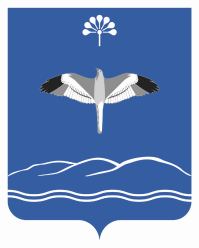 РЕСПУБЛИКА БАШКОРТОСТАНСОВЕТ СЕЛЬСКОГО ПОСЕЛЕНИЯ АБДУЛЛИНСКИЙ СЕЛЬСОВЕТ МУНИЦИПАЛЬНОГО РАЙОНАМЕЧЕТЛИНСКИЙ РАЙОН452555, Абдулла ауылы , Ленина  урамы, 96/1Тел (347-70) 2-53-10abdul-ss@list.ru452555. д. Абдуллино ,  ул. Ленина,96/ 1 Тел (347-70) 2-53-10abdul-ss@list.ru